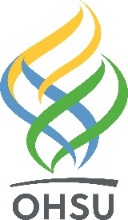 Candidate’s Referee List School of Medicine Promotion and TenurePromotion and tenure candidates can use this form to provide names of referees that their department may contact to request a letter of reference. Submit this form to your department promotion and tenure chair and/or coordinator.CANDIDATE’S SUGGESTED REFEREES:Candidate Name:Rank Requested:GUIDANCE ON SELECTING A REFEREEALL letters received must be submitted to the SoM Promotion and Tenure Committee. Promotion candidates may suggest referee names but should never contact the referees to solicit their own letters.It is highly desirable for Associate Professor, and required for Professor, to include letters from individuals at other institutions who are unconflicted, i.e. have not been a past colleague, collaborator, or mentor.Unconflicted referees must, and other referees should, hold an academic rank that is equivalent to or higher than the rank of the proposed promotion. If other referees are from non-academic settings the reasoning should be explained in the comments section.Internal referees are internal to OHSU who can describe the impact of the candidate’s achievements.  The number of letters required is dependent upon the rank sought.  NUMBER OF REQUIRED REFEREES	NUMBER OF REQUIRED REFEREES	NUMBER OF REQUIRED REFEREES	NUMBER OF REQUIRED REFEREES	NUMBER OF REQUIRED REFEREES	Rank of Proposed Promotion# Referees # Referees # Referees # Referees Rank of Proposed PromotionTotal(minimum)InternalExternal(minimum)External Referee RequirementsAssociate Professor or Research Associate Professor5No minimum3Unconflicted letters highly recommendedAssociate Professor with tenure7No minimum5At least 2 unconflictedProfessor or Research Professor7No minimum5At least 2 unconflictedProfessor with tenure7No minimum5At least 2 unconflicted1Referee Name:Degree:1Rank or Title:Rank or Title:1Institution and Department:	Institution and Department:	1Email address:Email address:1Referee’s relationship to candidate:Referee’s relationship to candidate:1Comments:	Comments:	2Referee Name:Degree:2Rank or Title:Rank or Title:2Institution and Department:	Institution and Department:	2Email address:Email address:2Referee’s relationship to candidate:Referee’s relationship to candidate:2Comments:	Comments:	3Referee Name:Degree:3Rank or Title:Rank or Title:3Institution and Department:	Institution and Department:	3Email address:Email address:3Referee’s relationship to candidate:Referee’s relationship to candidate:3Comments:	Comments:	4Referee Name:Degree:4Rank or Title:Rank or Title:4Institution and Department:	Institution and Department:	4Email address:Email address:4Referee’s relationship to candidate:Referee’s relationship to candidate:4Comments:	Comments:	5Referee Name:Degree:5Rank or Title:Rank or Title:5Institution and Department:	Institution and Department:	5Email address:Email address:5Referee’s relationship to candidate:Referee’s relationship to candidate:5Comments:	Comments:	6Referee Name:Degree:6Rank or Title:Rank or Title:6Institution and Department:	Institution and Department:	6Email address:Email address:6Referee’s relationship to candidate:Referee’s relationship to candidate:6Comments:	Comments:	7Referee Name:Degree:7Rank or Title:Rank or Title:7Institution and Department:	Institution and Department:	7Email address:Email address:7Referee’s relationship to candidate:Referee’s relationship to candidate:7Comments:	Comments:	8Referee Name:Degree:8Rank or Title:Rank or Title:8Institution and Department:	Institution and Department:	8Email address:Email address:8Referee’s relationship to candidate:Referee’s relationship to candidate:8Comments:	Comments:	9Referee Name:Degree:9Rank or Title:Rank or Title:9Institution and Department:	Institution and Department:	9Email address:Email address:9Referee’s relationship to candidate:Referee’s relationship to candidate:9Comments:	Comments:	10Referee Name:Degree:10Rank or Title:Rank or Title:10Institution and Department:	Institution and Department:	10Email address:Email address:10Referee’s relationship to candidate:Referee’s relationship to candidate:10Comments:	Comments:	11Referee Name:Degree:11Rank or Title:Rank or Title:11Institution and Department:	Institution and Department:	11Email address:Email address:11Referee’s relationship to candidate:Referee’s relationship to candidate:11Comments:	Comments:	12Referee Name:Degree:12Rank or Title:Rank or Title:12Institution and Department:	Institution and Department:	12Email address:Email address:12Referee’s relationship to candidate:Referee’s relationship to candidate:12Comments:	Comments:	13Referee Name:Degree:13Rank or Title:Rank or Title:13Institution and Department:	Institution and Department:	13Email address:Email address:13Referee’s relationship to candidate:Referee’s relationship to candidate:13Comments:	Comments:	14Referee Name:Degree:14Rank or Title:Rank or Title:14Institution and Department:	Institution and Department:	14Email address:Email address:14Referee’s relationship to candidate:Referee’s relationship to candidate:14Comments:	Comments:	